ПРЕСС-РЕЛИЗАрбитражный суд Свердловской области сообщает, что 17 ноября             2015 года в  суд поступило Дело № А60-55069/2015 Заявитель: открытое акционерное общество «Российский Сельскохозяйственный банк»Должник: Гаффнер Илья ВладимировичПредмет спора: о признании должника несостоятельным (банкротом)Стадия рассмотрения: Решением Арбитражного суда Свердловской области от 13.07.2016 в отношении гражданина Гаффнера И.В. завершена процедура реструктуризации долгов. Гражданин Гаффнер И.В. признан несостоятельным (банкротом), введена процедура реализации имущества гражданина сроком до 13.01.2017. Финансовым управляющим должника утвержден Осинский Александр Николаевич, являющийся членом Ассоциации «Межрегиональная саморегулируемая организация арбитражных управляющих  «Содействие». Судебное заседание по рассмотрению дела о банкротстве назначено на 11.01.2017 на 11 ч 10 мин.  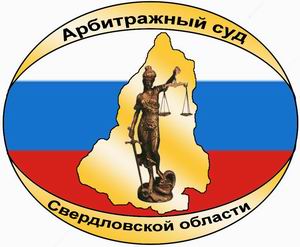 АРБИТРАЖНЫЙ СУДСВЕРДЛОВСКОЙ ОБЛАСТИул. Шарташская, д.4,г. Екатеринбург, 620075тел. (343) 376-10-76, факс (343) 371-40-20e-mail: А60.pressa@arbitr.ruwww.ekaterinburg.arbitr.ru